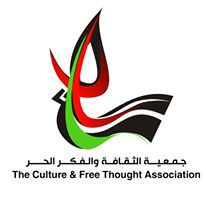 استقطاب مدربة/ في الرسم على الزجاججمعية الثقافة والفكر الحر، وهي مؤسسة أهلية فلسطينية غير ربحية، مستقلة، تأسست عام 1991، تلعب دورا قياديا في تطوير المجتمع المدني الفلسطيني من خلال العمل على تطوير و تعزيز حقوق الأطفال والشباب والمرأة في المحافظات الجنوبية والوسطى من قطاع غزة.  تعلن جمعية الثقافة والفكر الحر عن حاجتها استقطاب مدربة/ في الرسم على الزجاجضمن مشروع الحد من هشاشة النساء والفتيات المعرضات لكافة أشكال العنف  ضد النوع الاجتماعي UNFPAفي الضفة الغربية وقطاع غزة بتمويل من  الفرصة المتاحة :   مدربة  في الرسم على الزجاجوالمهام و المسئوليات المطلوبة :القدرة على تنفيذ لوحات فنية بالرسم على الزجاج.2-    القدرة على تدريب الفتيات والنساء على الابداع في فن الرسم على الزجاج.3-    القدرة على تدريب الفتيات والنساء بإنجاز مشغولات متقنة الصنع جاهزة للتسويق.4-    القدرة على تدريب الفتيات والنساء استخدام منصات التواصل الاجتماعي في التسويق والبيع على الاون لاين.5-    القدرة عي توليد أفكار خلاقة وابداعية داخل اللوحات الفنية.6-    القدرة على تدريب الفتيات بتنظيم معارض خاصة بالأشغال الفنية.يطلب من المهتمين/ات تقديم السيرة الذاتية ، وذلك عن طريق البريد الالكترونيtrainer@cfta-ps.org ، ويٌشترط كتابة اسم الفرصة في خانة العنوان الخاصة بالرسالة الالكترونية.الموعد النهائي لتقديم الطلبات هو يوم ا الخميس الموافق23/5/2019، وسوف تقوم الجمعية بالاتصال بالمرشحين الذين  سيقع عليهم الاختيار فقطالمدة الزمنية     20 ساعة تدريبية.مع العلم ان مجموع ساعات التدريب (25) ساعات تدريبية، الرجاء ارسال سعر الساعة التدريبية مع C.V 